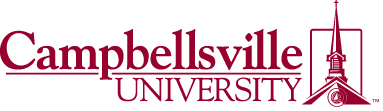 NURSING SCHOLARSHIP APPLICATION Givan ScholarshipCriteria that must be met to qualify:Nursing Student								Date of Application: ___/___/____Name: _________________________________Address: _____________________________________City, State _______________________Last 4 digits of Social Security #: ____________________Telephone: ____________________________CU Email Address__________________________________________________CU ID #________________________Please list your current overall GPA: __________ (this can be found on TigerNet under unofficial transcript)Which semester of the Nursing Program will you be entering?   1st    2nd    3rd    4th  Please discuss your previous and current involvement in church and community service along with volunteer activities on and off the university campus: (Attach on additional sheet).Students will be notified by the Office of Financial Aid & Scholarship if they are the recipient of a scholarship awardSignature___________________________________Date_____/______/_______